Б О Й О Р О Ҡ		                                	  РАСПОРЯЖЕНИЕ              «14 » июнь 2017  й.	                    № 15	                         «14» июня  2017  г.                          «Об утверждении Реестра муниципальных служащих,         замещающих должности муниципальной службы»	1. В соответствии с пунктом 4 статьи 31 Федерального закона от 2 марта 2007 г. N 25-ФЗ "О муниципальной службе в Российской Федерации" утвердить Реестр муниципальных служащих, замещающих должности муниципальной службы в администрации сельского поселения Базгиевский  сельсовет муниципального района Шаранский район  по состоянию на 1 июля   2017 года (приложение № 1).	2. Ведение Реестра муниципальных служащих возложить на управляющего делами администрации сельского поселения  Егорову Л.Е.         3. Распоряжение № 28 от 08 декабря  2016 года считать утратившим силу.Глава сельского поселения          Базгиевский сельсовет			                                Т.А.Закиров Исп. Егорова Л.Е.2-42-35Таблица № 1РЕЕСТР муниципальных служащих администрации сельского поселения Базгиевский сельсовет муниципального района Шаранский район Республики Башкортостан                                                                                                                                                                                                                                                      Таблица № 2Сведения по уволенным с 01.01.2017 г. – 01.07.2017 г.БАШҠОРТОСТАН  РЕСПУБЛИКАҺЫШАРАН  РАЙОНЫ МУНИЦИПАЛЬ РАЙОНЫНЫҢБАЗГЫЯ АУЫЛ СОВЕТЫАУЫЛ БИЛӘМӘҺЕ ХӘКИМИӘТЕ452632,  Базгыя аулы, Үҙәк урам, 50                               тел.(34769) 2-42-35, e-mail:basgss@yandex.ru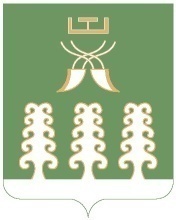 РЕСПУБЛИКА БАШКОРТОСТАНАДМИНИСТРАЦИЯ СЕЛЬСКОГО ПОСЕЛЕНИЯ БАЗГИЕВСКИЙ СЕЛЬСОВЕТ МУНИЦИПАЛЬНОГО РАЙОНА ШАРАНСКИЙ РАЙОН452632, c. Базгиево, ул.Центральная, 50         тел.(34769) 2-42-35, e-mail:basgss@yandex.ru№ п/пДолжность, дата назначенияФамилия, имя, отчествоЧисло, месяц, год рожденияОбразование и наименование учебного заведенияКвалификация, специальность по дипломуСтаж работыДата и место прохождения КПК (курсы)Наименование классного чинаНациональность Штатная численностьПримечание (декр.отпуск, на время декретницы, вместо кого)Семинары Тренинги № п/пДолжность, дата назначенияФамилия, имя, отчествоЧисло, месяц, год рожденияОбразование и наименование учебного заведенияКвалификация, специальность по дипломуСтаж муниципальной службы (с иными периодами)Дата и место прохождения КПК (курсы)Наименование классного чинаНациональность Штатная численностьПримечание (декр.отпуск, на время декретницы, вместо кого)Семинары Тренинги 1Глава сельского поселенияЗакиров Тагир Аглямович30.09.1966Высшее, БГАУ, 1995г.Зооинженер,зоотехния32года 11 м.  + 1год 6 мес--тат12Управляющий деламиЕгорова Лена Евгениевна14.05.1963Среднее специальное,Юматовский сельскохозяйственный техникум ,1982 год бухгалтерский учет в сельскохозяйственном производстве,бухгалтер34года10 мес +27 лет 2 мес.БАГСУ с 30.05.-10.06.2005 год,БАГСУ с 28.09.по 08.10.2009Советник муниципальной службы 1 классачув13Специалист 1 категорииВасильева Дина Борисовна 15.08.1990среднее-3 года 7 мес--чув№ п/пДолжность Ф.И.О.Дата рожденияДата назначения Дата увольненияСтаж мун.службы1специалистЗиганшина Регина Елизаровна 04.07.197217.03.201506.02.20171год11 месяцев2специалистНаумова Алеся Клементьевна26.03.198102.07.200703.02.20179 лет 7 м.